WielomianyPierwiastki całkowite i pierwiastki wymierne wielomianuGRUPAIMIĘ I NAZWISKO1.Wypisz wszystkie dzielniki całkowite wyrazu wolnego wielomianu   i sprawdź, które z nich są jego pierwiastkami.1.Wypisz wszystkie dzielniki całkowite wyrazu wolnego wielomianu   i sprawdź, które z nich są jego pierwiastkami.1.Wypisz wszystkie dzielniki całkowite wyrazu wolnego wielomianu   i sprawdź, które z nich są jego pierwiastkami.Film: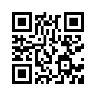 2. Wiedząc, że wielomian  ma przynajmniej jeden pierwiastek całkowity, znajdź jego wszystkie pierwiastki.2. Wiedząc, że wielomian  ma przynajmniej jeden pierwiastek całkowity, znajdź jego wszystkie pierwiastki.2. Wiedząc, że wielomian  ma przynajmniej jeden pierwiastek całkowity, znajdź jego wszystkie pierwiastki.Film: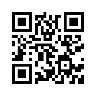 Tw. O pierwiastkach całkowitychJeżeli wielomian , gdzie                       o współczynnikach całkowitych ma pierwiastek całkowity, to jest on dzielnikiem wyrazu wolnego .3. Rozwiąż równanie:   3. Rozwiąż równanie:   3. Rozwiąż równanie:   Film: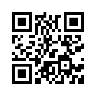 Tw. O pierwiastkach wymiernychJeżeli wielomian , gdzie                       o współczynnikach całkowitych ma pierwiastek wymierny  i p i q są liczbami całkowitymi, względnie pierwszymi, to p jest dzielnikiem wyrazu wolnego , a q jest dzielnikiem WielomianyPierwiastki całkowite i pierwiastki wymierne wielomianuGRUPAIMIĘ I NAZWISKO1.Wypisz wszystkie dzielniki całkowite wyrazu wolnego wielomianu   i sprawdź, które z nich są jego pierwiastkami.1.Wypisz wszystkie dzielniki całkowite wyrazu wolnego wielomianu   i sprawdź, które z nich są jego pierwiastkami.1.Wypisz wszystkie dzielniki całkowite wyrazu wolnego wielomianu   i sprawdź, które z nich są jego pierwiastkami.Film:2. Wiedząc, że wielomian  ma przynajmniej jeden pierwiastek całkowity, znajdź jego wszystkie pierwiastki.2. Wiedząc, że wielomian  ma przynajmniej jeden pierwiastek całkowity, znajdź jego wszystkie pierwiastki.2. Wiedząc, że wielomian  ma przynajmniej jeden pierwiastek całkowity, znajdź jego wszystkie pierwiastki.Film:Tw. O pierwiastkach całkowitychJeżeli wielomian , gdzie                       o współczynnikach całkowitych ma pierwiastek całkowity, to jest on dzielnikiem wyrazu wolnego .3. Rozwiąż równanie:   3. Rozwiąż równanie:   3. Rozwiąż równanie:   Film:Tw. O pierwiastkach wymiernychJeżeli wielomian , gdzie                       o współczynnikach całkowitych ma pierwiastek wymierny  i p i q są liczbami całkowitymi, względnie pierwszymi, to p jest dzielnikiem wyrazu wolnego , a q jest dzielnikiem 